Ffurflen Mân Newidiadau i Raglenni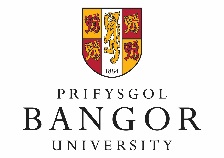 Sylwch, o dan baragraff 12 y Cod Ymarfer ar gyfer Cymeradwyo, Monitro ac Adolygu Rhaglenni (Cod 08), fod rhaid cyflwyno rhaglenni i'w cymeradwyo o'r newydd os:Gwneir newidiadau i ddull cyflwyno'r rhaglen; Os gwneir newidiadau i fwy nag 20% o ddeilliannau dysgu'r rhaglen a/neuOs oes modiwlau craidd neu fodiwlau gorfodol newydd sy'n werth mwy na 20% o gyfanswm credydau'r rhaglen.Sylwer:   Rhaid i'r Ysgol sicrhau bod Manyleb y Rhaglen yn cael ei diweddaru i adlewyrchu'r newidiadau a wneir.  Sylwch, o dan baragraff 12 y Cod Ymarfer ar gyfer Cymeradwyo, Monitro ac Adolygu Rhaglenni (Cod 08), fod rhaid cyflwyno rhaglenni i'w cymeradwyo o'r newydd os:Gwneir newidiadau i ddull cyflwyno'r rhaglen; Os gwneir newidiadau i fwy nag 20% o ddeilliannau dysgu'r rhaglen a/neuOs oes modiwlau craidd neu fodiwlau gorfodol newydd sy'n werth mwy na 20% o gyfanswm credydau'r rhaglen.Sylwer:   Rhaid i'r Ysgol sicrhau bod Manyleb y Rhaglen yn cael ei diweddaru i adlewyrchu'r newidiadau a wneir.  Sylwch, o dan baragraff 12 y Cod Ymarfer ar gyfer Cymeradwyo, Monitro ac Adolygu Rhaglenni (Cod 08), fod rhaid cyflwyno rhaglenni i'w cymeradwyo o'r newydd os:Gwneir newidiadau i ddull cyflwyno'r rhaglen; Os gwneir newidiadau i fwy nag 20% o ddeilliannau dysgu'r rhaglen a/neuOs oes modiwlau craidd neu fodiwlau gorfodol newydd sy'n werth mwy na 20% o gyfanswm credydau'r rhaglen.Sylwer:   Rhaid i'r Ysgol sicrhau bod Manyleb y Rhaglen yn cael ei diweddaru i adlewyrchu'r newidiadau a wneir.  Sylwch, o dan baragraff 12 y Cod Ymarfer ar gyfer Cymeradwyo, Monitro ac Adolygu Rhaglenni (Cod 08), fod rhaid cyflwyno rhaglenni i'w cymeradwyo o'r newydd os:Gwneir newidiadau i ddull cyflwyno'r rhaglen; Os gwneir newidiadau i fwy nag 20% o ddeilliannau dysgu'r rhaglen a/neuOs oes modiwlau craidd neu fodiwlau gorfodol newydd sy'n werth mwy na 20% o gyfanswm credydau'r rhaglen.Sylwer:   Rhaid i'r Ysgol sicrhau bod Manyleb y Rhaglen yn cael ei diweddaru i adlewyrchu'r newidiadau a wneir.  Sylwch, o dan baragraff 12 y Cod Ymarfer ar gyfer Cymeradwyo, Monitro ac Adolygu Rhaglenni (Cod 08), fod rhaid cyflwyno rhaglenni i'w cymeradwyo o'r newydd os:Gwneir newidiadau i ddull cyflwyno'r rhaglen; Os gwneir newidiadau i fwy nag 20% o ddeilliannau dysgu'r rhaglen a/neuOs oes modiwlau craidd neu fodiwlau gorfodol newydd sy'n werth mwy na 20% o gyfanswm credydau'r rhaglen.Sylwer:   Rhaid i'r Ysgol sicrhau bod Manyleb y Rhaglen yn cael ei diweddaru i adlewyrchu'r newidiadau a wneir.  Sylwch, o dan baragraff 12 y Cod Ymarfer ar gyfer Cymeradwyo, Monitro ac Adolygu Rhaglenni (Cod 08), fod rhaid cyflwyno rhaglenni i'w cymeradwyo o'r newydd os:Gwneir newidiadau i ddull cyflwyno'r rhaglen; Os gwneir newidiadau i fwy nag 20% o ddeilliannau dysgu'r rhaglen a/neuOs oes modiwlau craidd neu fodiwlau gorfodol newydd sy'n werth mwy na 20% o gyfanswm credydau'r rhaglen.Sylwer:   Rhaid i'r Ysgol sicrhau bod Manyleb y Rhaglen yn cael ei diweddaru i adlewyrchu'r newidiadau a wneir.  * Rhaid cyflwyno copi o'r ffurflen hon i'r Uned Sicrhau Ansawdd a Dilysu a bydd yn cael ei hanfon ymlaen at y Tîm Llywodraethu a Chydymffurfio.* Rhaid cyflwyno copi o'r ffurflen hon i'r Uned Sicrhau Ansawdd a Dilysu a bydd yn cael ei hanfon ymlaen at y Tîm Llywodraethu a Chydymffurfio.* Rhaid cyflwyno copi o'r ffurflen hon i'r Uned Sicrhau Ansawdd a Dilysu a bydd yn cael ei hanfon ymlaen at y Tîm Llywodraethu a Chydymffurfio.* Rhaid cyflwyno copi o'r ffurflen hon i'r Uned Sicrhau Ansawdd a Dilysu a bydd yn cael ei hanfon ymlaen at y Tîm Llywodraethu a Chydymffurfio.* Rhaid cyflwyno copi o'r ffurflen hon i'r Uned Sicrhau Ansawdd a Dilysu a bydd yn cael ei hanfon ymlaen at y Tîm Llywodraethu a Chydymffurfio.* Rhaid cyflwyno copi o'r ffurflen hon i'r Uned Sicrhau Ansawdd a Dilysu a bydd yn cael ei hanfon ymlaen at y Tîm Llywodraethu a Chydymffurfio.Teitl y Rhaglen:Teitl y Rhaglen:Dyfarniad Terfynol:Rhaglen /Cod UCAS:Rhaglen /Cod UCAS:Arweinydd Rhaglen:Amlinellwch y newidiadau, gan gynnwys y rhesymeg dros wneud y newidiadau:Amlinellwch y newidiadau, gan gynnwys y rhesymeg dros wneud y newidiadau:Amlinellwch y newidiadau, gan gynnwys y rhesymeg dros wneud y newidiadau:Amlinellwch y newidiadau, gan gynnwys y rhesymeg dros wneud y newidiadau:Amlinellwch y newidiadau, gan gynnwys y rhesymeg dros wneud y newidiadau:Amlinellwch y newidiadau, gan gynnwys y rhesymeg dros wneud y newidiadau:A newidiwyd y canlynol:A newidiwyd y canlynol:A newidiwyd y canlynol:A newidiwyd y canlynol:Rhowch ddisgrifiad byr os √Rhowch ddisgrifiad byr os √Dull CyflwynoDull CyflwynoDull CyflwynoX / √Deilliannau DysguDeilliannau DysguDeilliannau DysguX / √Modiwlau Craidd neu Orfodol Newydd(cofiwch newid gwaith mapio'r cwricwlwm)Modiwlau Craidd neu Orfodol Newydd(cofiwch newid gwaith mapio'r cwricwlwm)Modiwlau Craidd neu Orfodol Newydd(cofiwch newid gwaith mapio'r cwricwlwm)X / √Strategaeth Addysgu a DysguStrategaeth Addysgu a DysguStrategaeth Addysgu a DysguX / √Mapio Dulliau AsesuMapio Dulliau AsesuMapio Dulliau AsesuX / √Meini Prawf DerbynMeini Prawf DerbynMeini Prawf DerbynX / √Dyfarniadau YmadaelDyfarniadau YmadaelDyfarniadau YmadaelX / √Rheoliadau AsesuRheoliadau AsesuRheoliadau AsesuX / √Rwy'n cadarnhau:Rwy'n cadarnhau:Rwy'n cadarnhau:Rwy'n cadarnhau:Rwy'n cadarnhau:Rwy'n cadarnhau:Nad yw'r newidiadau hyn yn cyrraedd y trothwy ar gyfer cymeradwyo'r rhaglen o'r newydd fel y'i diffinnir yng Nghod 08;Nad yw'r newidiadau hyn yn cyrraedd y trothwy ar gyfer cymeradwyo'r rhaglen o'r newydd fel y'i diffinnir yng Nghod 08;Nad yw'r newidiadau hyn yn cyrraedd y trothwy ar gyfer cymeradwyo'r rhaglen o'r newydd fel y'i diffinnir yng Nghod 08;Nad yw'r newidiadau hyn yn cyrraedd y trothwy ar gyfer cymeradwyo'r rhaglen o'r newydd fel y'i diffinnir yng Nghod 08;Nad yw'r newidiadau hyn yn cyrraedd y trothwy ar gyfer cymeradwyo'r rhaglen o'r newydd fel y'i diffinnir yng Nghod 08;Fod y newidiadau hyn wedi'u gwneud yn unol â Chanllawiau'r Brifysgol ar Gyfraith Gwarchod Defnyddwyr, ac yn unol â gofynion yr Awdurdod Cystadleuaeth a Marchnadoedd (CMA), bod y brifysgol wedi ymgynghori â myfyrwyr ynghylch y newidiadau.  Fod y newidiadau hyn wedi'u gwneud yn unol â Chanllawiau'r Brifysgol ar Gyfraith Gwarchod Defnyddwyr, ac yn unol â gofynion yr Awdurdod Cystadleuaeth a Marchnadoedd (CMA), bod y brifysgol wedi ymgynghori â myfyrwyr ynghylch y newidiadau.  Fod y newidiadau hyn wedi'u gwneud yn unol â Chanllawiau'r Brifysgol ar Gyfraith Gwarchod Defnyddwyr, ac yn unol â gofynion yr Awdurdod Cystadleuaeth a Marchnadoedd (CMA), bod y brifysgol wedi ymgynghori â myfyrwyr ynghylch y newidiadau.  Fod y newidiadau hyn wedi'u gwneud yn unol â Chanllawiau'r Brifysgol ar Gyfraith Gwarchod Defnyddwyr, ac yn unol â gofynion yr Awdurdod Cystadleuaeth a Marchnadoedd (CMA), bod y brifysgol wedi ymgynghori â myfyrwyr ynghylch y newidiadau.  Fod y newidiadau hyn wedi'u gwneud yn unol â Chanllawiau'r Brifysgol ar Gyfraith Gwarchod Defnyddwyr, ac yn unol â gofynion yr Awdurdod Cystadleuaeth a Marchnadoedd (CMA), bod y brifysgol wedi ymgynghori â myfyrwyr ynghylch y newidiadau.  Mae Cod 08 angen trafodaeth rhwng Ysgolion pan fydd rhaglen newydd arfaethedig yn defnyddio modiwlau o Ysgolion eraill.  Yn yr un modd, rhaid trafod unrhyw gynlluniau i ddirwyn modiwlau i ben neu wneud diwygiadau sylweddol i fodiwlau gyda'r holl Ysgolion y mae eu rhaglenni'n cynnig y modiwl hwnnw (gan gynnwys pan fo modiwlau 'a fenthycir' yn ddewisol yn hytrach nac yn fodiwlau craidd neu orfodol).Mae Cod 08 angen trafodaeth rhwng Ysgolion pan fydd rhaglen newydd arfaethedig yn defnyddio modiwlau o Ysgolion eraill.  Yn yr un modd, rhaid trafod unrhyw gynlluniau i ddirwyn modiwlau i ben neu wneud diwygiadau sylweddol i fodiwlau gyda'r holl Ysgolion y mae eu rhaglenni'n cynnig y modiwl hwnnw (gan gynnwys pan fo modiwlau 'a fenthycir' yn ddewisol yn hytrach nac yn fodiwlau craidd neu orfodol).Mae Cod 08 angen trafodaeth rhwng Ysgolion pan fydd rhaglen newydd arfaethedig yn defnyddio modiwlau o Ysgolion eraill.  Yn yr un modd, rhaid trafod unrhyw gynlluniau i ddirwyn modiwlau i ben neu wneud diwygiadau sylweddol i fodiwlau gyda'r holl Ysgolion y mae eu rhaglenni'n cynnig y modiwl hwnnw (gan gynnwys pan fo modiwlau 'a fenthycir' yn ddewisol yn hytrach nac yn fodiwlau craidd neu orfodol).Mae Cod 08 angen trafodaeth rhwng Ysgolion pan fydd rhaglen newydd arfaethedig yn defnyddio modiwlau o Ysgolion eraill.  Yn yr un modd, rhaid trafod unrhyw gynlluniau i ddirwyn modiwlau i ben neu wneud diwygiadau sylweddol i fodiwlau gyda'r holl Ysgolion y mae eu rhaglenni'n cynnig y modiwl hwnnw (gan gynnwys pan fo modiwlau 'a fenthycir' yn ddewisol yn hytrach nac yn fodiwlau craidd neu orfodol).Mae Cod 08 angen trafodaeth rhwng Ysgolion pan fydd rhaglen newydd arfaethedig yn defnyddio modiwlau o Ysgolion eraill.  Yn yr un modd, rhaid trafod unrhyw gynlluniau i ddirwyn modiwlau i ben neu wneud diwygiadau sylweddol i fodiwlau gyda'r holl Ysgolion y mae eu rhaglenni'n cynnig y modiwl hwnnw (gan gynnwys pan fo modiwlau 'a fenthycir' yn ddewisol yn hytrach nac yn fodiwlau craidd neu orfodol).Amlinellwch y broses ar gyfer ymgynghori â myfyrwyr:Amlinellwch y broses ar gyfer ymgynghori â myfyrwyr:Amlinellwch y broses ar gyfer ymgynghori â myfyrwyr:Amlinellwch y broses ar gyfer ymgynghori â myfyrwyr:Amlinellwch y broses ar gyfer ymgynghori â myfyrwyr:Amlinellwch y broses ar gyfer ymgynghori â myfyrwyr:Llofnodion CymeradwyoLlofnodion CymeradwyoLlofnodion CymeradwyoLlofnodion CymeradwyoLlofnodion CymeradwyoLlofnodion CymeradwyoArweinydd y Rhaglen:Arweinydd y Rhaglen:Arweinydd y Rhaglen:Dyddiad:Cyfarwyddwr Addysgu a Dysgu'r Ysgol:Cyfarwyddwr Addysgu a Dysgu'r Ysgol:Cyfarwyddwr Addysgu a Dysgu'r Ysgol:Dyddiad